 REFERAT STYREMØTE 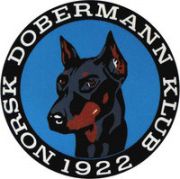 Dato:	25.10.23	Sted: 	Videomøte på messenger	Tilstede: Kristin Midtsund, Madelen Loranger, Ingar Andersen og Frank Fosse Ikke møtt: Line Amundsen,Saksliste:81: Økonomi september- godkjent. 82: MH komite- Vi trenger å sette sammen en ny komitè. Vi annonserer ut om noen av medlemmene ønsker å være del av komiteen. Det trengs ikke erfaring- men er en fordel at leder av komiteen har noe kunnskap. Styret vil oppfordre at medlemmer som ønsker det kan øke kunnskap og utdanne seg- det vil derfor være muligheter for å få gratis kurs gjennom klubben, ved at man stiller opp for klubben på MH tester. 83: Planlegge aktiviteter bruks og utstilling 2024. Be utstillings- og brukskomiteen om å sette opp forslag til aktiviteter.84: NKK`s 62. Ordinære representantskapsmøte. Line Amundsen deltar for NDK.85: Ny utstillingskomite ble satt i september. Ny leder er Lene Huseby. Vi ønsker flere inn i komiteen. Sende ut informasjon om det til medlemmene.Eventuelt:
86: Offentlig kontroll fra skatteetaten – alt det som skal sendes inn er levert regnskapsfører for innsending til Skatteetaten.